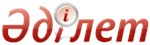 Об утверждении проверочного листа в области семеноводстваСовместный приказ Министра сельского хозяйства Республики Казахстан от 28 декабря 2015 года № 15-05/1137 и Министра национальной экономики Республики Казахстан от 29 декабря 2015 года № 822. Зарегистрирован в Министерстве юстиции Республики Казахстан 31 декабря 2015 года № 12750      В соответствии с пунктом 2) пункта 2 статьи 86, пунктом 1 статьи 143 Предпринимательского кодекса Республики Казахстан от 29 октября 2015 года ПРИКАЗЫВАЕМ:
      1. Утвердить прилагаемый проверочный лист в области семеноводства.
      2. Признать утратившим силу совместный приказ Министра сельского хозяйства Республики Казахстан от 20 июля 2015 года № 15-07/670 и Министра национальной экономики Республики Казахстан от 8 августа 2015 года № 600 «Об утверждении формы проверочного листа по государственному контролю в области семеноводства» (зарегистрированный в Реестре государственной регистрации нормативных правовых актов № 12068, опубликованный 30 сентября 2015 года в информационно-правовой системе «Әділет»).
      3. Комитету государственной инспекции в агропромышленном комплексе Министерства сельского хозяйства Республики Казахстан в установленном законодательством порядке обеспечить:
      1) государственную регистрацию настоящего совместного приказа в Министерстве юстиции Республики Казахстан;
      2) в течение десяти календарных дней после государственной регистрации настоящего совместного приказа в Министерстве юстиции Республики Казахстан направление его копии на официальное опубликование в периодические печатные издания и в информационно-правовую систему «Әділет»;
      3) направление копии настоящего приказа в течение десяти календарных дней со дня его получения в Республиканское государственное предприятие на праве хозяйственного введения «Республиканский центр правовой информации Министерства юстиции Республики Казахстан»;
      4) размещение настоящего совместного приказа на интернет-ресурсе Министерства сельского хозяйства Республики Казахстан и на интранет-портале государственных органов.
      4. Контроль за исполнением настоящего совместного приказа возложить на курирующего вице-министра сельского хозяйства Республики Казахстан.
      5. Настоящий совместный приказ вводится в действие по истечении десяти календарных дней после дня его первого официального опубликования.      «СОГЛАСОВАН»
      Председатель Комитета по правовой
      статистике и специальным учетам
      Генеральной прокуратуры
      Республики Казахстан
      ____________________ С. Айтпаева
      «___» _____________ 20 год  Утверждено              
 совместным приказом          
 Министра сельского хозяйства    
 Республики Казахстан         
 от 28 декабря 2015 года № 15-05/1137 
 и Министра национальной экономики  
 Республики Казахстан         
 от 29 декабря 2015 года № 822                Проверочный лист в области семеноводстваГосударственный орган, назначивший проверку _________________________
_____________________________________________________________________
Акт о назначении проверки ___________________________________________
                                               (№, дата)
Наименование проверяемого субъекта (объекта)_________________________
_____________________________________________________________________
(Индивидуальный идентификационный номер) бизнес-идентификационный
номер проверяемого субъекта (объекта)________________________________
_____________________________________________________________________
Адрес места нахождения ______________________________________________
_____________________________________________________________________Должностное (ые) лицо (а) органа:
___________________________________________________         _________
Фамилия, имя, отчество (при его наличии), должность         (подпись)
___________________________________________________         _________
Фамилия, имя, отчество (при его наличии), должность         (подпись)Руководитель проверяемого субъекта:
___________________________________________________         _________
Фамилия, имя, отчество (при его наличии), должность         (подпись)© 2012. РГП на ПХВ Республиканский центр правовой информации Министерства юстиции Республики КазахстанМинистр 
сельского хозяйства 
Республики Казахстан
______________ А. МамытбековМинистр
национальной экономики 
Республики Казахстан
______________ Е. Досаев№Перечень требованийТребуетсяНе требуетсяСоответствует предъявляемым требованиямНе соответствует предъявляемым требованиям123456Общие требования к лабораториям по экспертизе качества семян, производителям оригинальных семян, элитно-семеноводческим, семеноводческим хозяйствам и реализаторам семянОбщие требования к лабораториям по экспертизе качества семян, производителям оригинальных семян, элитно-семеноводческим, семеноводческим хозяйствам и реализаторам семянОбщие требования к лабораториям по экспертизе качества семян, производителям оригинальных семян, элитно-семеноводческим, семеноводческим хозяйствам и реализаторам семянОбщие требования к лабораториям по экспертизе качества семян, производителям оригинальных семян, элитно-семеноводческим, семеноводческим хозяйствам и реализаторам семянОбщие требования к лабораториям по экспертизе качества семян, производителям оригинальных семян, элитно-семеноводческим, семеноводческим хозяйствам и реализаторам семянОбщие требования к лабораториям по экспертизе качества семян, производителям оригинальных семян, элитно-семеноводческим, семеноводческим хозяйствам и реализаторам семянЛаборатория по экспертизе качества семянЛаборатория по экспертизе качества семянЛаборатория по экспертизе качества семянЛаборатория по экспертизе качества семянЛаборатория по экспертизе качества семянЛаборатория по экспертизе качества семян1Наличие здания (помещения) на праве собственности или ином законном основании (со сроком владения не менее одного года)2Наличие лабораторного оборудования и средств измерений, внесенных в реестр государственной системы обеспечения единства измерений Республики Казахстан и поверенных в соответствии с законодательством в области обеспечения единства измерений Республики Казахстан3Наличие инвентаря для обеспечения определения показателей качества семян в соответствии с требованиями нормативно-технической документации на методы определения качества семян4Наличие не менее одного штатного семенного экспертаПроизводители оригинальных семянПроизводители оригинальных семянПроизводители оригинальных семянПроизводители оригинальных семянПроизводители оригинальных семянПроизводители оригинальных семян5Наличие площади пашни для ведения производства оригинальных семян (на орошаемых землях – водообеспеченной севооборотной пашни)6Наличие освоенных семеноводческих севооборотов, заложенных в соответствии с научно-обоснованными рекомендациями для конкретной почвенно-климатической зоны с учетом особенностей сельскохозяйственного растения, по которому ведется производство оригинальных семян, и прошедших не менее одной ротации7Наличие семеноводческих посевов в общей посевной площади - не менее 30 процентов8Наличие опыта работы по производству оригинальных семян (первичному семеноводству) -не менее 6 лет9Наличие сортовой агротехники, соответствующей научно-обоснованным рекомендациям по возделыванию сельскохозяйственных культур для конкретной почвенно-климатической зоны10Отсутствие карантинных объектов на территории производителя оригинальных семян, подтвержденное государственным инспектором по карантину растений Комитета государственной инспекции в агропромышленном комплексе Министерства сельского хозяйства Республики Казахстан, при этом карантинные объекты должны отсутствовать на территории производителя оригинальных семян также и в период не менее трех лет до момента аттестации11Наличие не менее одного специалиста-селекционера по культуре с опытом работы не менее пяти лет или наличие договора с физическим или юридическим лицом, осуществляющим научно-исследовательские работы в области селекции сельскохозяйственных растений, на осуществление совместной работы по производству оригинальных семян12Наличие не менее одного агронома-семеновода и специалиста по каждой культуре, а также не менее трех человек технического персонала, владеющего специфическими методами работы по семеноводству культуры и сорта13Обеспечение производства оригинальных семян в строгом соответствии со схемами, учитывающими биологические признаки и свойства культуры и сорта14Наличие исходного семенного материала сорта (маточных насаждений для производителей семян плодовых, ягодных культур и винограда) в ассортименте и объемах, необходимых для производства планируемого количества оригинальных семян с целью последующего обеспечения производства элитных семян 15Наличие страховых фондов семян от потребности: для закладки первичных звеньев – 100 процентов; для суперэлиты – 50 процентов16Наличие на праве собственности, лизинга либо в имущественном найме в доверительном управлении специализированной селекционной и семеноводческой техники для обеспечения всего комплекса работ по производству оригинальных семян видов сельскохозяйственных растений, по которым ведется производство оригинальных семян17Наличие на праве собственности, лизинга либо в имущественном найме в доверительном управлении специализированных токов, емкостей (складских помещений и (или) хранилищ силосного типа и (или) бункеров для хранения семян, специальной тары, крытых асфальтированных площадок, прикопочных площадок для плодовых, ягодных культур и винограда, специальной тары, позволяющих размещать партии семян, не допуская их смешения18Ведение по каждому сорту сельскохозяйственных растений, по которому ведется производство оригинальных семян, учета количества и качества, происхождения произведенных, реализованных и использованных в собственном хозяйстве оригинальных семян (акты посева, браковки, сортовых, видовых и фитопатологических прополок (прочисток), приемки и (или) апробации посевов, уборки, оприходования, очистки и подработки, реализации оригинальных семян, журнал учета семян (который должен быть пронумерован, прошит и подписан государственным инспектором по семеноводству соответствующего местного исполнительного органа), удостоверения о кондиционности семян, аттестаты на семена)19Ведение документации по сорту, отражающей метод выведения сорта, сведения о родительских формах, отличительных характеристиках признаков сорта20Наличие освоенных семеноводческих севооборотов, заложенных в соответствии с научно-обоснованными рекомендациями для конкретной почвенно-климатической зоны с учетом особенностей сельскохозяйственного растения, по которому ведется производство элитных семян, и прошедших не менее одной ротацииЭлитно-семеноводческие хозяйстваЭлитно-семеноводческие хозяйстваЭлитно-семеноводческие хозяйстваЭлитно-семеноводческие хозяйстваЭлитно-семеноводческие хозяйстваЭлитно-семеноводческие хозяйства21Наличие освоенных семеноводческих севооборотов, заложенных в соответствии с научно-обоснованными рекомендациями для конкретной почвенно-климатической зоны с учетом особенностей сельскохозяйственного растения, по которому ведется производство элитных семян, и прошедших не менее одной ротации22Наличие сортовой агротехники, соответствующей научно-обоснованным рекомендациям по возделыванию сельскохозяйственных культур для конкретной почвенно-климатической зоны23Наличие семеноводческих посевов в общей посевной площади– не менее 25 процентов24Урожайность за последние три года – выше среднеобластной25Наличие опыта работы по семеноводству - не менее четырех лет26Обеспечение удельного веса основного вида деятельности в общем объеме производства (элитное семеноводство) не менее 25 процентов27Количество, возделываемых культур, по которым ведется семеноводство – не более 428Количество сортов по каждой культуре, по которым ведется семеноводство в соответствии с предметом аттестации – не более 3, за исключением кукурузы – не более 929Наличие страховых фондов семян от потребности для закладки суперэлиты - 50 процентов30Наличие плана сортообновления по культурам и сортам31Наличие схем по выращиванию семян сортов, включенных в перечень районированных32Организация учета и ведение документации, в которой отражаются все виды работ по выращиванию семенного материала и его качественные показатели33Наличие исходного семенного материала (оригинальных семян) районированных и перспективных сортов в ассортименте и объемах, необходимых для производства запланированного количества элитных семян34Наличие договора с производителем оригинальных семян о поставке оригинальных или суперэлитных семян районированных и перспективных сортов в ассортименте и объемах, необходимых для производства запланированного количества элитных семян, на срок не менее двух лет с момента подачи заявления на аттестацию35Наличие договора с физическим или юридическим лицом, осуществляющим научно-исследовательские работы в области селекции сельскохозяйственных растений, на научное сопровождение производства элитных семян36Наличие на праве собственности, лизинга или имущественного найма в доверительном управлении сельскохозяйственной техники, включая семяочистительную технику и технику для протравливания семян, для обеспечения комплекса работ по производству планируемого объема элитных семян37Наличие на праве собственности, лизинга или имущественного найма в доверительном управлении специализированных токов, емкостей (складских помещений и (или) хранилищ силосного типа и (или) бункеров) для хранения семян, специальной тары, крытых асфальтированных площадок, прикопочных площадок для плодовых, ягодных культур и винограда, позволяющих размещать партии семян, не допуская их смешения 38Ведение по каждому сорту сельскохозяйственных растений учета количества и качества, происхождения произведенных, реализованных и использованных в собственном хозяйстве семян (акты посева, приемки и (или) апробации посевов, уборки, оприходования, очистки и подработки, реализации семян, аттестаты на семена, удостоверения о кондиционности семян, журнала учета семян (который должен быть пронумерован, прошит и подписан государственным инспектором по семеноводству соответствующего местного исполнительного органа)39Организация хранения материалов учета по семеноводству в течение не менее пяти лет40Наличие количества специалистов, предусмотренного штатным расписанием, с соответствующим образованием для квалифицированного выполнения запланированного объема работ, в том числе не менее одного агронома-семеновода41Отсутствие карантинных объектов на территории элитно-семеноводческого хозяйства, подтвержденное государственным инспектором по карантину растений Комитета государственной инспекции в агропромышленном комплексе Министерства сельского хозяйства Республики Казахстан, при этом карантинные объекты должны отсутствовать на территории производителя оригинальных семян также и в период не менее трех лет до момента аттестации42Наличие площади пашни для ведения производства элитных семян (на орошаемых землях – водообеспеченной севооборотной пашни)Семеноводческие хозяйстваСеменоводческие хозяйстваСеменоводческие хозяйстваСеменоводческие хозяйстваСеменоводческие хозяйстваСеменоводческие хозяйства43Наличие опыта работы по семеноводству - не менее двух лет44Наличие площади пашни для ведения производства семян первой, второй и третьей репродукций (на орошаемых землях - водообеспеченной севооборотной пашни)45Наличие семеноводческих севооборотов, введенных в соответствии с научно-обоснованными рекомендациями для конкретной почвенно-климатической зоны с учетом особенностей сельскохозяйственного растения, по которому ведется производство семян первой, второй и третьей репродукций46Наличие семеноводческих посевов в общей посевной площади - не менее 20 процентов47Количество возделываемых культур, по которым ведется семеноводство - не более 348Количество сортов по каждой культуре, по которым ведется семеноводство в соответствии с предметом аттестации - не более 3, за исключением кукурузы – не более 949Наличие договора с элитно-семеноводческим хозяйством о поставке элитных семян для производства семян первой, второй и третьей репродукций, на срок не менее трех лет с момента подачи заявления на аттестацию50Наличие договора с физическим или юридическим лицом, осуществляющим научно-исследовательские работы в области селекции сельскохозяйственных растений, на научное сопровождение производства семян первой, второй и третьей репродукций51Соблюдение рекомендованной для конкретной агроэкологической зоны агротехнологии возделывания сельскохозяйственных растений52Отсутствие карантинных объектов на территории семеноводческого хозяйства, подтвержденное государственным инспектором по карантину растений Комитета государственной инспекции в агропромышленном комплексе Министерства сельского хозяйства Республики Казахстан, при этом карантинные объекты должны отсутствовать на территории семеноводческого хозяйства также и в период не менее трех лет до момента аттестации53Наличие не менее одного агронома-семеновода54Наличие плана сортообновления по культурам и сортам55Наличие схем по выращиванию сортовых семян первой, второй и третьей репродукций56Наличие исходного семенного материала в ассортименте и объемах, необходимых для производства планируемого количества семян первой, второй и третьей репродукций57Наличие на праве собственности, лизинга или имущественного найма в доверительном управлении сельскохозяйственной техники, включая семяочистительную технику и технику для протравливания семян, для обеспечения всего комплекса работ по производству планируемого объема семян первой, второй и третьей репродукций58Наличие на праве собственности, лизинга или имущественного найма в доверительном управлении специализированных токов, емкостей (складских помещений и (или) хранилищ силосного типа и (или) бункеров) для хранения семян, специальной тары, крытых асфальтированных площадок, прикопочных площадок для плодовых, ягодных культур и винограда, позволяющих размещать партии семян, не допуская их смешения 59Ведение по каждому сорту сельскохозяйственных растений учета количества и качества, происхождения произведенных, реализованных и использованных в собственном хозяйстве семян (акты посева, приемки и (или) апробации посевов, уборки, оприходования, очистки и подработки, реализации семян, аттестаты на семена, свидетельства на семена, удостоверения о кондиционности семян, журнала учета семян (который должен быть пронумерован, прошит и подписан государственным инспектором по семеноводству соответствующего местного исполнительного органа района60Обеспечение сохранности материалов учета по семеноводству в течение не менее трех летРеализаторы семянРеализаторы семянРеализаторы семянРеализаторы семянРеализаторы семянРеализаторы семян61Наличие количества специалистов, предусмотренного штатным расписанием, с соответствующим образованием для квалифицированного выполнения запланированного объема работ, в том числе не менее одного агронома-семеновода62Наличие ежегодного договора с производителями семян о поставке семян сельскохозяйственных растений для последующей реализации (в случае приобретения семян у зарубежных поставщиков (по импорту) – с поставщиками семян)63Наличие на праве собственности, лизинга или имущественного найма либо в доверительном управлении емкостей складских помещений и (или) хранилищ силосного типа и (или) бункеров для хранения семян, специальной тары, крытых асфальтированных площадок, прикопочных площадок для плодовых, ягодных культур и винограда, позволяющих размещать партии семян, не допуская их смешения64Наличие на праве собственности, лизинга или имущественного найма либо в доверительном управлении специализированной техники для обеспечения всего комплекса работ по подработке, хранению и реализации семян сельскохозяйственных растений65Ведение по каждой партии семян сельскохозяйственных растений учета количества и качества, происхождения реализуемых семян, документирования семян, журнала учета семян, который должен быть пронумерован, прошит и подписан государственным инспектором по семеноводству соответствующего местного исполнительного органа области66Обеспечение сохранности материалов по хранению и реализации семян в течение не менее трех лет67Наличие при реализации семян сортов сельскохозяйственных растений, включенных в Государственный реестр Республики Казахстан охраняемых сортов растений, лицензионного договора, по которому патентообладатель (лицензиар) представляет реализатору (лицензиату) право временно использовать селекционное достижение в соответствии с Законом Республики Казахстан от 13 июля 1999 года «Об охране селекционных достижений»68Отсутствие карантинных объектов, подтвержденное государственным инспектором по карантину растений Комитета государственной инспекции в агропромышленном комплексе Министерства сельского хозяйства Республики Казахстан.